ATTORNEY CALEB BORIS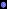 ATTORNEYS AT LAWNO,57 CRESENT JHB ROAD JOHANNESBURG, SOUTH AFRICA     Tel/Fax +(27 866 000 476)+(27 86 6 64 7 989) Cell:(+27 677 237 965)Email: (b-calebfirm2007@webmail.co.za) Boriscaleb121@webmail.co.za Our Ref:Attn:I got your information while searching for a reliable person who will assist me in a business proposal that will be of greatbenefit to both you and me. I have laid all the trust in you before I decided to disclose this confidential transaction to you.I am Attorney Caleb Boris, an Attorney at Law. I have an urgent and very profitable business proposition for you thatshould be handled with extreme confidentiality. I know this proposal will come to you as a surprise for the fact that we havenot met before believing that transaction of this magnitude will make anyone apprehensive or worried but I can assure youthat you will not regret been part of this mutual beneficial transaction.SUBJECT: A deceased Client of mine Name withhold, whom here in shall be referred to as my client, made a numbered timeFixed Deposit for twelve calendar months valued at US$16.5Million Dollars (Sixteen Million, Five Hundred thousandUnited States Dollars Only in a commercial Bank on June 2007My client was a Consultant, and contractor with the South Africa Solid Minerals Corporation (SSMC).Upon maturity the Banksent a routine notification in accordance with the Company policy to his forwarding address but got no reply. After a monththey sent a reminder and finally it was discovered from his contract employers South Africa Solid Minerals Corporation(SSMC) that My Client, his wife and two children died in plane crash in the year 2008.On further investigation, I found out that he died without making a Will and all attempts to trace his next of kin were fruitless.I therefore made further investigations and discovered that my client did not declare any next of kin or relations in the Depositpaperwork with the Bank.This sum of US$16.5million I understand was kept in the bank for safekeeping for a contract that he intended to execute. Noone will ever come forward to claim it and according to the Government Law as provided in section 129 sub 63(N), SouthAfrica Banking Edit of 1961 at the expiration of 5 years the money will revert to the ownership of the South AfricanGovernment, if nobody applies to claim the fund.My proposition to you is to seek your consent to present you as the Next of kin and beneficiary of my deceased client so thatthe proceeds of this account valued at $16.5million can be paid to you, so we can share the amount on a mutually agreedpercentage of 50% for me 50% for you.All legal documents to back up your claim as the deceased Next of Kin will be provided by me. All I require is your honestcooperation to enable us see this transaction through. I guarantee you that this will be executed under a legitimate arrangementthat will protect you from any breach of the law.You’re most urgent response will be highly appreciated to avoid making further contacts.Warmest Regards.Barr. Caleb Boris Esq.ATTORNEYS AT LAW & SOLICITORS